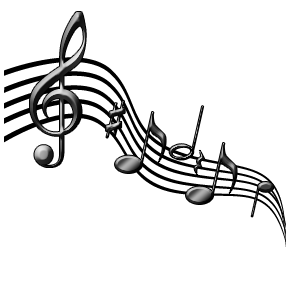                           Spring Semester                                                                                                          10 Classes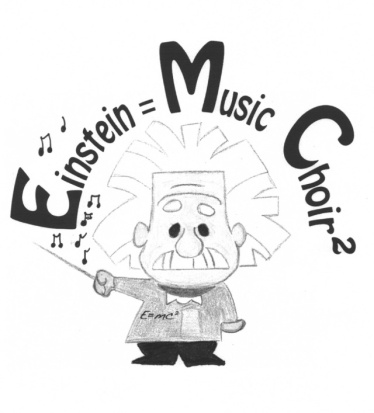 For Students Grades 1-5Kindergarten after approvalClaudia Lorenz, Conductor & Teres Byrne, AccompanistWednesdays @ 12:45 to 1:45 pm 1/18/16 - 03/22/1710 classes/60 minQuestions? Please email to clorenz@aeacs.orgCost $140; siblings $120Spring Performance 03/17/17 @ 1:15pm in MPR room at AEAas part of the German Theater FestivalIn order to reserve a spot, turn in the completed sign-up form with a check payable to: “Claudia Lorenz”Student’s Name: _______________________________________________Grade: __________Parent/Guardian: _______________________________________________________________Contact Email: _________________________________________________________________Phone: _________________________________